廉政公署德育電子故事書《守護好家園》姓名: _____________________       班別: _______________ (         )          日期:_______________________填充題樂兒要為「優秀保安員選舉」搜集資料，以決定投票給哪位保安員。你能協助她完成以下的「保安員分析表」嗎？請按故事的內容填上答案。標語創作貞姐欲以食物誘使住戶投自己一票，又欺騙他們說自己曾經獲獎，這些都是破壞廉潔及公平選舉的行為。試創作一個宣傳標語（不多於20字），呼籲鄰居在選舉中投下公平公正的一票。候選人觀察所得觀察所得觀察所得投票給他/她?「」或「」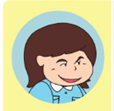 貞姐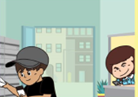 貞姐服務態度懶散，沒有阻止陌生人進入屋苑                        。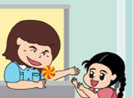 為了拉票，貞姐請住客的小朋友吃       ， 又訛稱自己曾得過                            。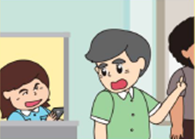 住客查詢升降機是否壞了，貞姐只顧玩             ，將工作推卸給杰叔。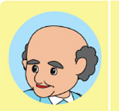 杰叔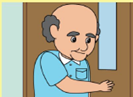 杰叔工作態度認真，巡樓時見                 被人打開，便把它關好。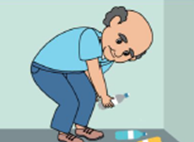 為保持屋苑清潔，杰叔盡責地收拾被人丟在牆角的                。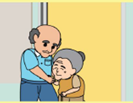 杰叔機警地發現陳婆婆被困             ，立即前往協助她。